МИНИСТЕРСТВО ПРОСВЕЩЕНИЯ РОССИЙСКОЙ ФЕДЕРАЦИИ Министерство Образования Новгородской области Комитет образования Новгородского Муниципального района МАОУ "Борковская СОШ "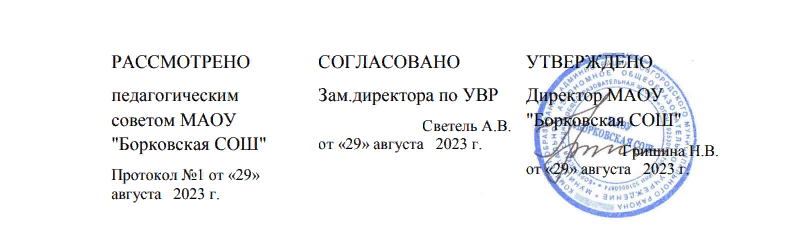 Рабочая программа общего образования
обучающихся с умственной отсталостью 
(интеллектуальными нарушениями)вариант 1 «Математика»(для 8 класса)Москва
2023ПОЯСНИТЕЛЬНАЯ ЗАПИСКАРабочая программа по учебному предмету «Математика» составлена на основе Федеральной адаптированной основной общеобразовательной программы обучающихся с умственной отсталостью (интеллектуальными нарушениями), далее ФАООП УО (вариант 1), утвержденной приказом Министерства просвещения России от 24.11.2022г. № 1026 (https://clck.ru/33NMkR), адаптированной основной общеобразовательной программы обучающихся с умственной отсталостью (интеллектуальными нарушениями) МАОУ «Борковская СОШ»ФАООП УО (вариант 1) адресована обучающимся с легкой умственной отсталостью (интеллектуальными нарушениями) с учетом реализации их особых образовательных потребностей, а также индивидуальных особенностей и возможностей.Учебный предмет «Математика» относится к предметной области «Математика» и является обязательной частью учебного плана.  В соответствии с учебным планом рабочая программа по учебному предмету «Математика» в 8 классе рассчитана на 34 учебные недели и составляет 102 часа в год (3 часа в неделю).Федеральная адаптированная основная общеобразовательная программа определяет цель и задачи учебного предмета «Математика».Цель обучения–максимальное общее развитие обучающихся, коррекция недостатков их познавательной деятельности и личностных качеств с учетом индивидуальных возможностей каждого обучающегося на разных этапах обучения.Задачи обучения:формирование и развитие математических знаний и умений, необходимых для решения практических задач в учебной и трудовой деятельности, используемых в повседневной жизни;коррекция недостатков познавательной деятельности и повышение уровня общего развития;воспитание положительных качеств и свойств личности.Рабочая программа по учебному предмету «Математика» в 8 классе определяет следующие задачи:совершенствование устных и письменных вычислительных навыков в пределах 1000 000; формирование умения производить арифметические действия с целыми и дробными числами;формирование умения преобразовывать числа, полученные при измерении и производить с ними дальнейшие арифметические действия;формирование умения производить действия с числами, полученными при измерении площади;формирование умения простые арифметические задачи на нахождение числа по одной его доле, выраженной обыкновенной или десятичной дробью; простые арифметические задачи на нахождение среднего арифметического двух и более чисел; составные задачи на пропорциональное деление, «на части», способом принятия общего количества за единицу;формирование умения находить площадь круга, длину окружности, выделять сектор и сегмент;формирование понятия градус (обозначение 1◦), знакомство с транспортиром;формирование представления о диаграммах (линейные, столбчатые, круговые);воспитание интереса к математике и стремление использовать знания в повседневной жизни.СОДЕРЖАНИЕ ОБУЧЕНИЯОбучение математике в 8 классе носит практическую направленность и тесно связано с другими учебными предметами, жизнью, готовит обучающихся к овладению профессионально-трудовыми знаниями и навыками, учит использованию математических знаний в различных ситуациях. Распределение учебного материала осуществляется концентрически, что позволяет обеспечить постепенный переход от исключительно практического изучения математики к практико-теоретическому изучению, с обязательным учётом значимости усваиваемых знаний и умений формирования жизненных компетенций.В процессе изучения математики у обучающихся с легкой степенью умственной отсталости (интеллектуальной недостаточности) развивается элементарное математическое мышление, формируются и корригируются такие его формы, как сравнение, анализ, синтез, развиваются способности к обобщению и конкретизации, создаются условия для коррекции памяти, внимания и других психических функций.Основными организационными формами работы на уроке математики являются: фронтальная, групповая, коллективная, индивидуальная работа, работа в парах.При проведении уроков математики предполагается использование следующих методов:словесные (рассказ или изложение знаний, беседа, работа по учебнику или другим печатным материалам);наглядные (наблюдение, демонстрация предметов или их изображений);предметно - практические (измерение, вычерчивание геометрических фигур, моделирование, нахождение значений числовых выражений);
       - частично - поисковые (эвристическая беседа, олимпиада, практические работы);исследовательские (проблемное изложение);система специальных коррекционно – развивающих приемов;методы убеждения (словесное разъяснение, убеждение, требование);методы организации деятельности (приучение, упражнение, показ, подражание, поручение);методы стимулирования поведения (похвала, поощрение, взаимооценка).Широкое применение находит проблемное изложение знаний, при котором является создание проблемной ситуации, исследование, поиск правильного ответа.В учебном процессе чаще всего предполагается использование комбинации указанных методов. Комплексное их использование позволяет более полно решать задачи каждого урока.Содержание разделовПЛАНИРУЕМЫЕ РЕЗУЛЬТАТЫЛичностные:сформированность адекватных представлений о собственных возможностях, о насущно необходимом жизнеобеспечении;сформированность эстетических потребностей, ценностей и чувств;принятие и освоение социальной роли обучающегося, проявление социально – значимых мотивов учебной деятельности;формирование к способности осмыслению картины мира, её временно – пространственной организации.Предметные:Минимальный уровень:уметь считать в пределах 100 000 присчитыванием разрядных единиц (1 000, 10 000) устно и с записью чисел (с помощью учителя); счет 137 в пределах 1 000 присчитыванием равных числовых групп по 2, 20, 200, 5, 25, 250;выполнять сложение, вычитание, умножение и деление на однозначное число чисел (небольших), полученных при измерении двумя мерами стоимости, длины, массы письменно;выполнять сложение, вычитание, умножение и деление на однозначное число, на 10, 100, 1 000 десятичных дробей;знать способы проверки умножения и деления чисел в пределах 100 000 на однозначное число, круглые десятки, выполненных приемами письменных вычислений, и уметь их выполнять с целью определения правильности вычислений;знать единицы измерения (мер) площади, уметь их записать и читать; уметь вычислять площадь прямоугольника (квадрата) (с помощью учителя).Достаточный уровень:считать в пределах 1 000 000 присчитыванием, отсчитыванием разрядных единиц и равных числовых групп; выполнять сложение, вычитание, умножение и деление на однозначное, двузначное число многозначных чисел в пределах 1 000 000 (полученных при счете и при измерении величин), обыкновенных и десятичных дробей; выполнять умножение и деление десятичных дробей на 10, 100, 1 000; находить число по одной его доле, выраженной обыкновенной или десятичной дробью; уметь находить среднее арифметическое чисел; выполнять решение простых арифметических задач на пропорциональное деление;знать величину 1°; размеров прямого, острого, тупого, развернутого, полного углов; суммы смежных углов, углов треугольника; уметь строить и измерять углы с помощью транспортира; уметь строить треугольники по заданным длинам сторон и величине углов;знать единицы измерения (мер) площади, их соотношений; уметь вычислять площадь прямоугольника (квадрата); знать формулу вычисления длины окружности, площади круга; уметь вычислять длину окружности и площадь круга по заданной длине радиуса; уметь построить точку, отрезок, треугольник, четырехугольник, окружность, симметричные относительно оси, центра симметрии.Система оценки достиженийОценка личностных результатов предполагает, прежде всего, оценку продвижения обучающегося в овладении социальными (жизненными) компетенциями, может быть представлена в условных единицах:0 баллов - нет фиксируемой динамики; 1 балл - минимальная динамика; 2 балла - удовлетворительная динамика; 3 балла - значительная динамика.Оценка предметных результатов осуществляется по итогам индивидуального и фронтального опроса обучающихся, выполнения самостоятельных работ (по темам уроков), контрольных работ (входных, текущих, промежуточных и итоговых) и тестовых заданий.   При оценке предметных результатов учитывается уровень самостоятельности обучающегося и особенности его развития.Критерии оценки предметных результатов: Оценка «5» ставится за верное выполнение задания. При этой оценке допускаются 1 – 2 недочёта.Оценка «5» ставится, если обучающийся:дает правильные, осознанные ответы на все поставленные вопросы, может подтвердить правильность ответа предметно-практическими действиями, знает и умеет применять правила, умеет самостоятельно оперировать изученными математическими представлениями;умеет самостоятельно, с минимальной помощью учителя, правильно решить задачу, объяснить ход решения;умеет производить и объяснять устные и письменные вычисления; правильно узнает и называет геометрические фигуры, их элементы, положение фигур пот отношению друг к другу на плоскости и в пространстве;правильно выполняет работы по измерению и черчению с помощью измерительного и чертежного инструментов, умеет объяснить последовательность работы.Оценка «4» ставится, если обучающийся допускает 2 -3 ошибки и не более 2 недочёта.Оценка «4» ставится, если обучающийся:при ответе допускает отдельные неточности, оговорки, нуждается в дополнительных вопросах, помогающих ему уточнить ответ;при вычислениях, в отдельных случаях, нуждается в дополнительных промежуточных записях, назывании промежуточных результатов вслух, опоре на образы реальных предметов;при решении задач нуждается в дополнительных вопросах учителя, помогающих анализу предложенной задачи, уточнению вопросов задачи, объяснению выбора действий;с незначительной помощью учителя правильно узнает и называет геометрические фигуры, их элементы, положение фигур на плоскости, в пространстве по отношению друг к другу;выполняет работы по измерению и черчению с недостаточной точностью.Оценка «3» ставится, если обучающийся допустил 4-5 ошибок и несколько мелких. Также оценку «удовлетворительно» может получить обучающийся, совершивший несколько грубых ошибок, но при повторных попытках улучшивший результат.Оценка «3» ставится обучающемуся, если он:при незначительной помощи учителя или учащихся класса дает правильные ответы на поставленные вопросы, формулирует правила, может их применять;производит вычисления с опорой на различные виды счетного материала, но с соблюдением алгоритмов действий;понимает и записывает после обсуждения решение задачи под руководством учителя;узнает и называет геометрические фигуры, их элементы, положение фигур на плоскости и в пространстве со значительной помощью учителя или обучающихся, или с использованием записей и чертежей в тетрадях, в учебниках, на таблицах, с помощью вопросов учителя;правильно выполняет измерение и черчение после предварительного обсуждения последовательности работы, демонстрации её выполнения.Оценка «2» - не ставится.ТЕМАТИЧЕСКОЕ ПЛАНИРОВАНИЕ№ п/пНазвание разделаКоличество часовКоличество контрольных работ1.Нумерация чисел в пределах 1000000. Сложение и вычитание целых чисел и десятичных дробей10 ч.1 ч.2.Умножение и деление целых чисел и десятичных дробей, в том числе чисел, полученных при измерении14 ч.1 ч.3.Обыкновенные дроби. Сложение    и вычитание обыкновенных дробей15 ч.2 ч.4.Десятичные дроби и числа, полученные при измерении13 ч.1 ч.5.Арифметические действия с целыми и дробными числами и числами, полученными при измерении площади, выраженными десятичными дробями13 ч.1 ч.6.Геометрический материал32ч.7.Повторение 5ч.Итого:102 ч.6 ч.№п/пТема урокаКол-во часовПрограммное содержаниеДифференциация видов деятельности обучающихсяДифференциация видов деятельности обучающихся№п/пТема урокаКол-во часовПрограммное содержаниеМинимальный уровеньДостаточный уровеньНумерация чисел в пределах 1000000. Сложение и вычитание целых чисел и десятичных дробей – 10часовНумерация чисел в пределах 1000000. Сложение и вычитание целых чисел и десятичных дробей – 10часовНумерация чисел в пределах 1000000. Сложение и вычитание целых чисел и десятичных дробей – 10часовНумерация чисел в пределах 1000000. Сложение и вычитание целых чисел и десятичных дробей – 10часовНумерация чисел в пределах 1000000. Сложение и вычитание целых чисел и десятичных дробей – 10часовНумерация чисел в пределах 1000000. Сложение и вычитание целых чисел и десятичных дробей – 10часов1.Устная и письменная нумерация чисел в пределах 10000001Получение чисел в пределах 1000000 из разрядных слагаемых; разложение чисел на разрядные слагаемые. Числовой ряд в пределах 1000000. Четные, нечетные числа. Простые и составные числаПолучают числа в пределах 100000 из разрядных слагаемых; раскладывают числа на разрядные слагаемые. Называют числовой ряд в пределах 100000Получают числа в пределах 1 000 000 из разрядных слагаемых; раскладывают числа на разрядные слагаемые. Называют числовой ряд в пределах 1 000 000. Присчитывают, отсчитывают разрядных единиц в пределах 1 000 0002.Чтение и запись многозначных чисел1Чтение и запись чисел спомощью цифр в таблицеразрядов,сравнение чисел,расположение чисел по порядку.Решение простых задачЧитают, записывают целые и дробные числа. Решают примеры (легкие случаи) и задачи в 1 действиеЧитают, записывают целые и дробные числа.Решают примеры и задачи в 2-3 действия3.Угол. Виды углов1Распознавание видов углов: прямой, тупой, острый, развернутый.Построение угловРазличают виды углов: прямой, тупой, острый, развернутый. Измеряют и строят углы (легкие случаи)Различают виды углов: прямой, тупой, острый, развернутый. Измеряют и строят углы по названию в соотношении с прямым углом4.Сравнение многозначных чисел1Сравнение целых чисел и десятичных дробейРешение арифметических задач на сравнение (отношение) чисел.Решение задач с вопросами «На сколько больше (меньше)?»Сравнивают целые многозначные числа и десятичные дроби (легкие случаи) в пределах 100000. Решают арифметические задачи в 1 действие с вопросами «На сколько больше (меньше)?»Сравнивают целые многозначные числа и десятичные дроби в пределах 1000000. Решают арифметические задачи в 2-3 действие с вопросами «На сколько больше (меньше)?»5Присчитывание и отсчитывание чисел равными числовыми группами1Присчитывание, отсчитывание по 10, 100, 1000, 10 000, 100 000; работа с таблицей разрядных слагаемыхПрисчитывают, отсчитывают разрядные единицы в пределах   1 00000. Называют виды многозначных чисел: чётные и нечётные, простые и составныеПрисчитывают, отсчитывают разрядных единиц в пределах 1 000 000. Знают виды многозначных чисел: чётные и нечётные, простые и составные. Умеют выполнять разложение многозначных чисел на разрядные слагаемые6Градус. Обозначение. Транспортир1Понятие градуса. Обозначение: 1°. Величина прямого, острого, тупого, развернутого, полного углов в градусах.Знакомство с транспортиром.Элементы транспортира. Построение и измерение углов с помощью транспортираФормулируют понятие градуса. Называют величину прямого, острого, тупого, развернутого, полного углов в градусах. Строят и измеряют углы с помощью транспортираФормулируют понятие градуса. Называют величину прямого, острого, тупого, развернутого, полного углов в градусах.Знакомятся с транспортиром и егоэлементами. Строят и измеряют углы с помощью транспортира7Округление чисел до указанного разряда1Округление чисел, работа с инструкцией, решение задач с округление конечного результата.Решение задач с округлением конечного результатаВыполняют устные вычисления.Читают многозначные числа, записывают их под диктовкуНазывают разряды и классы чисел.Пользуются правилом округления чисел, округляют числа до указанного разряда. Решают задачи в 1 действие.Выполняют устные вычисления.Читают многозначные числа, записывают их под диктовкуНазывают разряды и классы чисел.Пользуются правилом округления чисел.Округляют числа до указанного разряда.Решают задачи в 2-3 действия, планируют ход решения задачи8Сложение и вычитание многозначных чисел1Сложение и вычитание многозначных чисел приемами устных и письменных вычислений;проверка правильности вычислений.Решение задач на расчет стоимости товараНазывают компоненты действий (в том числе в примерах), обратные действия.Выполняют устные вычисления.Составляют примеры на сложение и вычитание. Устно решают задачи практического содержания на расчет стоимости товара. Решают задачи на расчет стоимости товара в 1 действиеНазывают компоненты действий (в том числе в примерах), обратные действия.Выполняют устные вычисления.Составляют примеры на сложение и вычитание. Устно решают задачи практического содержания.Выполняют арифметические действия с многозначными числами.Воспроизводят в устной речи алгоритм письменного сложения и вычитания в процессе решения примеров. Выполняют проверку правильности вычислений с помощью обратного действияРешают задачи на расчет стоимости товара.Называют формулы нахождения зависимости «цена», «количество», «стоимость».Планируют ход решения задачи в 3 действия9Измерение острых углов с помощью транспортира1Измерение острых углов с помощью транспортира, запись их значения, сравнение углов по градусной величинеСтроят и измеряют острые углы с помощью транспортира (легкие случаи)Строят и измеряют острые углы с помощью транспортира10Нахождение неизвестного слагаемого1Решение примеров с неизвестным слагаемым, обозначенным буквой х. проверка правильности вычислений по нахождению неизвестного слагаемого. Решение простых арифметических задач на нахождение неизвестного слагаемогоВыполняют устные вычисления на сложение целых чисел.Называют компоненты действий (в том числе в примерах), обратные действия.Решают примеры с неизвестным слагаемым (легкие случаи).Решение простых арифметических задач в 1 действие на нахождение неизвестного слагаемогоВыполняют устные вычисления на сложение целых чисел.Называют компоненты действий (в том числе в примерах), обратные действия. Решают примеры с неизвестным слагаемымОпределяют и обосновывают способ нахождения неизвестного.Решают задачи в 2-3 действияна нахождение неизвестного слагаемого11Нахождение неизвестного уменьшаемого1Решение примеров с неизвестным уменьшаемым, обозначенным буквой х. Проверка правильности вычислений по нахождению неизвестного уменьшаемого. Решение простых арифметических задач на нахождение неизвестного уменьшаемогоВыполняют устные вычисления на вычитание целых чисел.Называют компоненты действий (в том числе в примерах), обратные действия. Решают примеры с неизвестным уменьшаемым, обозначенным буквой х (легкие случаи). Решают простые арифметические задачи в 1 действие на нахождение неизвестного уменьшаемогоВыполняют устные вычисления на сложение целых чисел.Называют компоненты действий (в том числе в примерах), обратные действия.Решают примеры на вычитание целых чисел.Находят неизвестное уменьшаемое.Определяют и обосновывают способ нахождения неизвестного уменьшаемого.Решают задачи в 2-3 действия на нахождение неизвестного уменьшаемого12Измерение тупых углов с помощью транспортира1Измерение тупых углов с помощью транспортира, запись их значения, сравнение углов по градусной величинеСтроят и измеряют тупые углы с помощью транспортира (легкие случаи)Строят и измеряют тупые углы с помощью транспортира13Нахождение неизвестного вычитаемого1Решение примеров с неизвестным вычитаемым, обозначенным буквой х. Проверка правильности вычислений по нахождению неизвестного вычитаемого. Решение простых арифметических задач на нахождение неизвестного вычитаемогоВыполняют устные вычисления на вычитание целых чисел.Называют компоненты действий (в том числе в примерах), обратные действия.Решают примеры на вычитание целых чисел.Находят неизвестное вычитаемое (легкие случаи).Решают задачу на нахождение неизвестного вычитаемого (легкий случай)Выполняют устные вычисления на сложение целых чисел.Называют компоненты действий (в том числе в примерах), обратные действия.Решают примеры на вычитание целых чисел.Находят неизвестное вычитаемое.Определяют и обосновывают способ нахождения неизвестного.Решают задачи на нахождение неизвестного вычитаемого14Контрольная работа №1 по теме: «Сложение и вычитание в пределах 1000000»1Работа по разноуровневым индивидуальным карточкам – заданиям по теме. Самопроверка выполненных заданийВыполняют задания контрольной работы с помощью калькулятораВыполняют задания контрольной работы 15Работа над ошибками. Анализ контрольной работы1Разбор и исправление ошибок в заданиях в которых допущены ошибки Исправляют ошибки, допущенные в контрольной работеРазбирают и исправляют ошибки, допущенные в контрольной работе16Построение тупых углов с помощью транспортира1Построение тупых углов по заданным градусным величинам с помощью транспортира, сравнение угловСтроят и измеряют тупые углы с помощью транспортира (легкие случаи) Строят и измеряют тупые углы с помощью транспортираУмножение и деление целых чисел и десятичных дробей, в том числе чисел, полученных при измерении -13 часовУмножение и деление целых чисел и десятичных дробей, в том числе чисел, полученных при измерении -13 часовУмножение и деление целых чисел и десятичных дробей, в том числе чисел, полученных при измерении -13 часовУмножение и деление целых чисел и десятичных дробей, в том числе чисел, полученных при измерении -13 часовУмножение и деление целых чисел и десятичных дробей, в том числе чисел, полученных при измерении -13 часовУмножение и деление целых чисел и десятичных дробей, в том числе чисел, полученных при измерении -13 часов17Десятичные дроби1Чтение и записьдесятичных дробей беззнаменателя, сравнениедесятичных дробей. Работа с таблицей классов и разрядовВыполняют устные вычисления.Выделяют десятичные дроби, записанные со знаменателем, среди ряда обыкновенных дробей.Называют числители десятичной дроби.Называют доли десятичной дроби.Записывают десятичные дроби со знаменателем и без знаменателяНазывают классы и разряды чиселВыполняют устные вычисления.Выделяют десятичные дроби, записанные со знаменателем, среди ряда обыкновенных дробей.Называют числители десятичной дроби.Называют доли десятичной дроби.Записывают десятичные дроби со знаменателем и без знаменателяНазывают классы и разряды чисел.Читают по разрядам числа, записанные в таблице.Записывают десятичные дроби в таблицу разрядов и классов.18Сложение десятичных дробей1Сложение десятичных дробей с одинаковым знаменателем (с одинаковым количеством знаков после запятой) и разным знаменателем (с разным количеством знаков после запятой)Читают десятичные дроби, записывать их под диктовку.Выполняют сложение десятичных дробей с одинаковыми знаменателями.Читают десятичные дроби, записывать их под диктовку.Выполняют сложение десятичных дробей с разными знаменателями.Воспроизводят в устной речи алгоритм письменного сложения в процессе решения примеров.Сокращают десятичные дроби.Записывают десятичные дроби, выражая их в одинаковых долях.19Измерение и построение углов с помощью транспортира1Измерение и построение углов с помощью транспортира, запись их значения, сравнение углов по градусной величинеНазывают величину прямого, острого, тупого, развернутого, полного углов в градусах. Строят и измеряют углы с помощью транспортира (легкие случаи)Называют величину прямого, острого, тупого, развернутого, полного углов в градусах.Строят и измеряют углы с помощью транспортира20Вычитание десятичных дробей1Вычитание десятичных дробей с одинаковым знаменателем (с одинаковым количеством знаков после запятой) и разным знаменателем (с разным количеством знаков после запятой). Решают задачи, содержащие отношения «больше на…», «меньше на…»Читают десятичные дроби, записывать их под диктовку.Выполняют вычитание десятичных дробей с разными знаменателями.Решают задачи, содержащие отношения «больше на…», «меньше на…» в 1 действиеЧитают десятичные дроби, записывать их под диктовку.Выполняют вычитание десятичных дробей с разными знаменателями.Воспроизводят в устной речи алгоритм письменного вычитания в процессе решения примеров.Сокращают десятичные дроби.Записывают десятичные дроби, выражая их в одинаковых долях.Решают задачи, содержащие отношения «больше на…», «меньше на…» в 2-3 действия.Планируют ход решения задачи21Умножение целых чисел на однозначное число1Отработка алгоритма умножения целых чисел и однозначное число, отработка устного решения простых задач на увеличение в несколько разВыполняют устные вычисления.Называют компоненты действия (в том числе в примерах).Пользуются таблицей умножения.Выполняют вычисления письменно (легкие случаи). Решают простые задачи в 1 действиеВыполняют устные вычисления.Называют компоненты действия (в том числе в примерах).Выполняют вычисления письменно.Проверяют правильность своих вычислений по учебнику.Воспроизводят в устной речи алгоритм письменного умножения в процессе решения примеров Производят разбор условия задачи в 2-3 действия, выделяют вопрос задачи, составляют краткую запись, планируют ход решения задачи, формулируют ответ на вопрос задачи22Смежные углы. Сумма смежных углов1Вычисление величины смежного угла по данной градусной величине одного из углов.Построение смежных углов по заданной градусной величине одного из угловВычисляют величину смежного угла по данной градусной величине одного из углов (легкие случаи)Строят смежные углыВычисляют величину смежного угла по данной градусной величине одного из углов.Строят смежные углы по заданной градусной величине одного из углов23Деление целых чисел на однозначное число1Отработка алгоритма деления целых чисел и однозначное число,устного решения простых задач на уменьшение в несколько разВыполняют устные вычисления.Называют компоненты действия (в том числе в примерах).Пользуются таблицей умножения.Выполняют вычисления письменно (легкие случаи). Решают простые задачи в 1 действиеВыполняют устные вычисления.Называют компоненты действия (в том числе в примерах).Выполняют вычисления письменно.Воспроизводят в устной речи алгоритм письменного деления в процессе решения примеров. Производят разбор условия задачи в 2-3 действия, выделяют вопрос задачи, составляют краткую запись, планируют ход решения задачи, формулируют ответ на вопрос задачи24Умножение десятичных дробей на однозначное число1Отработка алгоритма умножения десятичных дробей на однозначное число, отработка устного решения простых задач на увеличение в несколько разВыполняют устные вычисления.Называют компоненты действия (в том числе в примерах).Пользуются таблицей умножения.Сравнивают целые числа и десятичные дроби.Выполняют вычисления письменно (легкие случаи). Решают простые задачи в 1 действиеВыполняют устные вычисления.Называют компоненты действия (в том числе в примерах).Сравнивают целые числа и десятичные дроби.Выполняют вычисления письменно.Воспроизводят в устной речи алгоритм письменного умножения в процессе решения примеров. Производят разбор условия задачи в 2-3 действия, выделяют вопрос задачи, составляют краткую запись, планируют ход решения задачи, формулируют ответ на вопрос задачи25Построение углов с помощью транспортира1Построение углов с помощью транспортира, запись их значения, сравнение углов по градусной величинеСтроят и измеряют различные вилы углов с помощью транспортира (легкие случаи)Строят и измеряют различные виды углов с помощью транспортира, называют их градусную меру26Деление десятичных дробей на однозначное число1Отработка алгоритма деления десятичных дробей на однозначное число, отработка устного решения простых задач на уменьшение в несколько разВыполняют устные вычисления.Называют компоненты действия (в том числе в примерах).Пользуются таблицей умножения.Выполняют вычисления письменно (легкие случаи)Выполняют устные вычисления.Называют компоненты действия (в том числе в примерах).Сравнивают десятичные дроби.Выполняют вычисления письменно.Воспроизводят в устной речи алгоритм письменного деления в процессе решения примеров. Производят разбор условия задачи в 2-3 действия, выделяют вопрос задачи, составляют краткую запись, планируют ход решения задачи, формулируют ответ на вопрос задачи27Умножение целых чисел и десятичных дробей на 10,100,10001Отработка алгоритма умножения целых чисел и десятичных дробей на круглые десятки, решение примеров, решение простых и составных задач на увеличение в несколько разПрименяют алгоритм умножения целых чисел и   десятичной дроби на круглые десятки (легкие случаи). Решают простые задачи в 1 действие на увеличение в несколько разПрименяют алгоритм умножения целого числа и    десятичной дроби на круглые десятки. Решают простые и составные задачи на увеличение в несколько раз в 2 действия28Построение углов с помощью транспортира1Построение углов с помощью транспортира, запись их значения, сравнение углов по градусной величинеСтроят и измеряют различные вилы углов с помощью транспортира (легкие случаи)Строят и измеряют различные виды углов с помощью транспортира, называют их градусную меру29Деление целых чисел и десятичных дробей на 10,100,1000.1Отработка алгоритма деления целых чисел и десятичных дробей на круглые десятки, решение примеров, решение простых и составных задач на уменьшение в несколько разПрименяют алгоритм деления целого числа и десятичной дроби на круглые десятки (легкие случаи)Решают простые задачи в 1 действие на уменьшение в несколько разПрименяют алгоритм деления целого числа и   десятичной дроби на круглые десятки.Решают простые и составные задачи в 2-3 действия на уменьшение в несколько раз.Выполняют измерение расстояния между заданными точками30Контрольная работа №2 по теме: «Умножение и деление целых чисел и десятичных дробей на однозначное число»1Работа по разноуровневым индивидуальным карточкам – заданиям по теме. Самопроверка выполненных заданийВыполняют задания контрольной работы с помощью калькулятораВыполняют задания контрольной работы 31Работа над ошибками. Анализ контрольной работыРазбор и исправление ошибок взаданиях в которых допущены ошибки. Исправляют ошибки, допущенные в контрольной работеРазбирают и исправляют ошибки, допущенные в контрольной работе32Измерение углов с помощью транспортира1Измерение углов заданной величины с помощью транспортира, запись градусной меры углов, сравнение углов Измеряют различные вилы углов с помощью транспортира (легкие случаи)Измеряют различные виды углов с помощью транспортира, называют их градусную меру33Умножение целых чисел и десятичных дробей на двузначное число1Устное вычисление примеров на табличное умножение.Решение примеров на письменное умножение и десятичных дробей на двузначное числоВыполняют устные вычисления на умножение и деление целых чисел на однозначное число.Называют компоненты действия «умножение» (в том числе в примерах), обратное действие.Выполняют вычисления письменно (легкие случаи)Выполняют устные вычисления на умножение и деление целых чисел.Называют компоненты действия «умножение» (в том числе в примерах), обратное действие.Выполняют вычисления письменно.Выполняют проверку правильности вычислений с помощью обратного действия.Производят разбор условия задачи, выделяют вопрос задачи, составляют краткую запись, планируют ход решения задачи, формулируют ответ на вопрос задачи34Деление целых чисел на двузначное число1Устное вычисление примеров на табличное деление.Решение примеров на письменное деление целых чисел на двузначное число.Решение задач на пропорциональное делениеВыполняют устные вычисления на умножение и деление целых чисел на однозначное число.Называют компоненты действия деления.Выполняют вычисления письменно (легкие случаи). Решают задачи в 1 действиеВыполняют устные вычисления на умножение и деление целых чисел.Называют компоненты действия деление (в том числе в примерах), обратное действие.Выполняют вычисления письменно.Воспроизводят в устной речи алгоритм письменного деления на двузначное число в процессе решения примеров.Выполняют проверку правильности вычислений с помощью обратного действия.Производят разбор условия задачи в 2-3 действия., выделяют вопрос задачи, составляют краткую запись, планируют ход решения задачи, формулируют ответ на вопрос задачиВыполняют устные вычисления на умножение и деление целых чисел.Называют компоненты действия деление (в том числе в примерах), обратное действие.Выполняют вычисления письменно.Воспроизводят в устной речи алгоритм письменного деления на двузначное число в процессе решения примеров.Выполняют проверку правильности вычислений с помощью обратного действия.Производят разбор условия задачи в 2-3 действия., выделяют вопрос задачи, составляют краткую запись, планируют ход решения задачи, формулируют ответ на вопрос задачи35Треугольник. Виды треугольников1Виды треугольников по величине углов, по длинам сторон.Построение треугольников по трем данным сторонам с помощью циркуля и линейкиНазывают виды треугольников. Строят треугольники по образцуНазывают виды треугольников. Строят треугольники по заданным параметрамНазывают виды треугольников. Строят треугольники по заданным параметрам36Деление десятичных дробей на двузначное число1Устное вычисление примеров на табличное умножение и деление. Решение примеров на письменное деление десятичных дробей.Решение задач на деление «на части»Выполняют устные вычисления на умножение и деление целых чисел.Называют компоненты действия деления. Выполняют вычисления письменно (легкие случаи). Производят разбор условия задачи в 1 действие, выделяют вопрос задачиВыполняют устные вычисления на умножение и деление целых чисел.Называют компоненты действия деление (в том числе в примерах), обратное действие.Выполняют вычисления письменно.Производят разбор условия задачи, выделяют вопрос задачи, составляют краткую запись, планируют ход решения задачи, формулируют ответ на вопрос задачиВыполняют устные вычисления на умножение и деление целых чисел.Называют компоненты действия деление (в том числе в примерах), обратное действие.Выполняют вычисления письменно.Производят разбор условия задачи, выделяют вопрос задачи, составляют краткую запись, планируют ход решения задачи, формулируют ответ на вопрос задачиОбыкновенные дроби-15 часовОбыкновенные дроби-15 часовОбыкновенные дроби-15 часовОбыкновенные дроби-15 часовОбыкновенные дроби-15 часовОбыкновенные дроби-15 часовОбыкновенные дроби-15 часов37Обыкновенные дроби. Сокращение дробей1Образование, преобразование, сравнение, сокращение дробей, чтение и запись дробейЧитают дроби и смешанные числа.Записывают дроби и смешанные числа на слух.Называют числитель и знаменатель обыкновенных дробей.Вычисляют одну часть числа.Записывают результаты деления чисел в виде обыкновенных дробей.Представляют число 1 в виде дроби.Различают правильные и неправильные дробиВыполняют устные вычисления.Читают дроби и смешанные числа.Записывают дроби и смешанные числа на слух.Называют числитель и знаменатель обыкновенных дробей.Вычисляют одну часть числа.Записывают результаты деления чисел в виде обыкновенных дробей.Представляют число 1 в виде дроби.Различают правильные и неправильные дроби.Производят разбор условия задачи, выделяют вопрос задачи, составляют краткую запись, планируют ход решения задачи, формулируют ответ на вопрос задачВыполняют устные вычисления.Читают дроби и смешанные числа.Записывают дроби и смешанные числа на слух.Называют числитель и знаменатель обыкновенных дробей.Вычисляют одну часть числа.Записывают результаты деления чисел в виде обыкновенных дробей.Представляют число 1 в виде дроби.Различают правильные и неправильные дроби.Производят разбор условия задачи, выделяют вопрос задачи, составляют краткую запись, планируют ход решения задачи, формулируют ответ на вопрос задач38Построение треугольника по длинам двух сторон и градусной мере угла, заключенного между ними1Различие видов треугольников. Построение треугольника по длинам двух сторон и градусной мере угла, заключенного между нимиВыполняют построения треугольников по длинам двух сторон и градусной мере угла, заключенного между ними по образцуВыполняют построения треугольников по длинам двух сторон и градусной мере угла, заключенного между ними39Замена целых или смешанных чисел неправильными дробями1Смешанные числа. Числитель и знаменатель дроби. Запись смешанных чисел в виде неправильных дробей. Решение задач на пропорциональное делениеЧитают дроби и смешанные числа.Записывают дроби и смешанные числа на слух.Называют числитель и знаменатель обыкновенных дробей.Записывают результаты деления чисел в виде обыкновенных дробей (легкие случаи)Различают правильные и неправильные дробиВыполняют устные вычисления.Читают дроби и смешанные числа.Записывают дроби и смешанные числа на слух.Называют числитель и знаменатель обыкновенных дробей.Вычисляют одну часть числа.Записывают результаты деления чисел в виде обыкновенных дробей.Представляют число 1 в виде дроби.Различают правильные и неправильные дроби.Производят разбор условия задачи, выделяют вопрос задачи, составляют краткую запись, планируют ход решения задачи, формулируют ответ на вопрос задач40Сложение обыкновенных дробей с одинаковыми знаменателями1Сложение дробей с одинаковыми знаменателями.Решение составных задачВыполняют устные вычисления.Устно решают простые задачи.Решают примеры на сложение дробей (легкие случаи)Проверяют свои действия по правилу в учебнике.Воспроизводят в устной речи алгоритм сложения обыкновенных дробей в процессе решения примеров.Работают в паре. Решают задачу в 1 действиеВыполняют устные вычисления.Устно решают простые задачи.Решают примеры на сложение дробей.Проверяют свои действия по правилу в учебнике.Воспроизводят в устной речи алгоритм сложения обыкновенных дробей в процессе решения примеров.Работают в паре.Производят разбор условия задачи, выделяют вопрос задачи в 2 действия, составляют краткую запись, планируют ход решения задачи, формулируют ответ на вопрос задачи41Построение треугольника по длинам двух сторон и градусной мере двух углов, прилежащих к ней1Различие видов треугольников. Построение треугольника по длинам двух сторон и градусной мере двух углов, прилежащих к нейВыполняют построение треугольников по длинам двух сторон и градусной мере двух углов, прилежащих к ней по образцуВыполняют построение треугольников по длинам двух сторон и градусной мере двух углов, прилежащих к ней42Вычитание обыкновенных дробей с одинаковыми знаменателями1Обыкновенные дроби.Вычитание дробей с одинаковыми знаменателями.Решение составных задачВыполняют устные вычисления.Устно решают простые задачи.Решают примеры на вычитание дробей (легкие случаи)Проверяют свои действия по правилу в учебнике.Воспроизводят в устной речи алгоритм вычитания обыкновенных дробей в процессе решения примеров.Работают в паре. Решают простую задачу в 1 действие.Выполняют устные вычисления.Устно решают простые задачи.Решают примеры на вычитание дробей.Проверяют свои действия по правилу в учебнике.Воспроизводят в устной речи алгоритм вычитания обыкновенных дробей в процессе решения примеров.Работают в паре.Производят разбор условия задачи в 2 действия, выделяют вопрос задачи, составляют краткую запись, планируют ход решения задачи, формулируют ответ на вопрос задачи43Сложение и вычитание смешанных чисел1Смешанные числа.Сложение и вычитание смешанных чисел.Вычитание смешанного числа из целого числа.Преобразование смешанных чисел.Решение задач на нахождение среднего арифметического чиселВыполняют устные вычисления.Устно решают простые задачи.Решают примеры на вычитание и сложение смешанных чисел (легкие случаи)Проверяют свои действия по правилу в учебнике.Воспроизводят в устной речи алгоритм сложения м вычитания смешанных чисел в процессе решения примеров.Работают в паре.Решают простую задачу в 1 действиеВыполняют устные вычисления.Устно решают простые задачи.Решают примеры на сложение и смешанных чисел.Проверяют свои действия по правилу в учебнике.Воспроизводят в устной речи алгоритм сложения и вычитания смешанных чисел в процессе решения примеров.Работают в паре.Производят разбор условия задачи в 3 действия, выделяют вопрос задачи, составляют краткую запись, планируют ход решения задачи, формулируют ответ на вопрос задачи44Построение треугольников (все случаи)1Виды треугольников по величине углов и по длинам сторон.Построение треугольников по трем данным.Умеют выполнять построение треугольников (легкие случаи)Умеют выполнять построение треугольников45Сложение обыкновенных дробей с разными знаменателями1Выражение дробей в одинаковых долях (приведение к общему знаменателю).Сравнение дробей с разными знаменателями.Сложение дробей с разными знаменателями.Преобразование дробей.Вычитание дроби из числа 1.Решение простых задачВыполняют устные вычисления.Устно решают простые задачи.Решают примеры на сложение дробей с разными знаменателями (легкие случаи)Проверяют свои действия по правилу в учебнике.Решают простую задачу в 1 действиеВыполняют устные вычисления.Устно решают простые задачи.Решают примеры на сложение обыкновенных дробей с разными знаменателями.Проверяют свои действия по правилу в учебнике.Воспроизводят в устной речи алгоритм сложения и вычитания обыкновенных дробей с разными знаменателями в процессе решения примеров.Производят разбор условия задачи в 2 действия, выделяют вопрос задачи, составляют краткую запись, планируют ход решения задачи, формулируют ответ на вопрос задачи46Вычитание обыкновенных дробей с разными знаменателями1Выражение дробей в одинаковых долях (приведение к общему знаменателю).Вычитание дробей с разными знаменателями.Преобразование дробей.Вычитание дроби из числа 1Выполняют устные вычисления.Устно решают простые задачи.Решают примеры на вычитание дробей с разными знаменателями (легкие случаи)Проверяют свои действия по правилу в учебнике.Воспроизводят в устной речи алгоритм вычитания обыкновенных дробей в процессе решения примеров.Работают в пареВыполняют устные вычисления.Устно решают простые задачи.Решают примеры на вычитание обыкновенных дробей с разными знаменателями.Проверяют свои действия по правилу в учебнике.Воспроизводят в устной речи алгоритм сложения и вычитания обыкновенных дробей с разными знаменателями в процессе решения примеров.Работают в паре47Сумма углов треугольника1Сумма углов треугольника.Вычисление величины углов треугольника в градусахНаходят сумму углов треугольника.Вычисляют величину углов Находят сумму углов треугольника.Вычисляют величину углов треугольника в градусах48Контрольная работа №3 по теме: «Сложение и вычитание обыкновенных дробей»1Работа по разноуровневым индивидуальным карточкам – заданиям по теме. Самопроверка выполненных заданийВыполняют задания контрольной работы с помощью калькулятораВыполняют задания контрольной работы 49Работа над ошибками. Анализ контрольной работы Разбор и исправление ошибок в заданиях,  в которых допущены ошибкиИсправляют ошибки, допущенные в контрольной работеРазбирают и исправляют ошибки, допущенные в контрольной работе 50Площадь фигур1Площадь. Обозначение площади: S. Единицы измерения площади: 1 кв. см (1 см²), 1 кв. дм (1 дм²); их соотношение. Арифметические задачи, связанные с нахождением площадиВыполняют устные вычисления.Приводят примеры из жизни, когда приходиться иметь дело с понятием «площадь».Составляют из деталей игры «Танграм» различные геометрические фигуры. Объясняют, почему площадь этих фигур равна (не равна). Определяют площадь геометрической фигуры с помощью палетки. Записывают площадь геометрической фигуры с помощью квадратных сантиметрах. Решают задачи, требующие вычисления площади прямоугольника (квадрата) (легкие случаи)Выполняют устные вычисления.Приводят примеры из жизни, когда приходиться иметь дело с понятием «площадь».Составляют из деталей игры «Танграм» различные геометрические фигуры. Объясняют, почему площадь этих фигур равна (не равна). Определяют площадь геометрической фигуры с помощью палетки. Записывают площадь геометрической фигуры с помощью квадратных сантиметров.Пользуются правилом нахождения площади прямоугольника, квадрата.Вычисляют площадь прямоугольника, квадрата по заданной длине сторон.Обозначают на письме площадь латинской буквой S.Решают задачи, требующие вычисления площади прямоугольника (квадрата).Планируют ход решения задачи51Умножение обыкновенных дробей на целое число1Замена действия сложения умножением.Выполнение арифметических вычислений.Преобразование дробей.Меры времени.Решение задач на нахождение части от числаВыполняют устные вычисления.Заменяют в примерах действие «сложение» действием «умножение».Пользуются правилом умножения дроби на однозначное число.Выполняют примеры на умножение при помощи калькулятора.Решают задачу в 1 действие по краткой записиВыполняют устные вычисления.Заменяют в примерах действие «сложение» действием «умножение».Пользуются правилом умножения дроби на однозначное число.Выполняют примеры на умножение.Сокращают дроби.Выделяют целую часть из неправильной дроби.Называют единицы измерения времени.Пользуются таблицей соотношения мер.Производят разбор условия задачи в 2 действия, выделяют вопрос задачи, составляют краткую запись, планируют ход решения задачи, формулируют ответ на вопрос задачи52Деление обыкновенных дробей на целое число1Выполнение арифметических действий деления обыкновенных дробей на целое число.Преобразование дробей.Решение задач способом принятия общего количества за единицуВыполняют устные вычисления.Пользуются правилом деления дроби на однозначное число.Выполняют деление дроби на однозначное число (легкие случаи)Сокращают дроби.Выделяют целую часть из неправильной дроби (легкие случаи). Решают простую задачу в 1 действиеВыполняют устные вычисления.Пользуются правилом деления дроби на однозначное число.Выполняют деление дроби на однозначное число.Сокращают дроби.Выделяют целую часть из неправильной дроби.Сравнивают различные способы решения примеров.Производят разбор условия задачи в 2-3 действия, выделяют вопрос задачи, составляют краткую запись, планируют ход решения задачи, формулируют ответ на вопрос задачи53Единицы измерения площади 1 см2; 1 дм2; 1мм2; 1м2.1Единицы измерения площади: 1 кв. см (1 см²), 1 кв. дм (1 дм²); их соотношение. Арифметические задачи, связанные с нахождением площадиНазывают единицы измерения площади: 1 кв. мм (1 мм²), 1 кв. м (1 м²), 1 кв. км (1 км²); их соотношения. Выражают числа, полученные при измерении площади, в десятичных дробях (легкие случаи).Решают задачу,  связанную с нахождением площади в 1 действиеНазывают единицы измерения площади: 1 кв. мм (1 мм²), 1 кв. м (1 м²), 1 кв. км (1 км²); их соотношения. Выражают числа, полученные при измерении площади, в десятичных дробяхРешают арифметические задачи, связанных с нахождением площади в 2 действия54Умножение и деление обыкновенных дробей на целое число1Выполнение арифметических действий с обыкновеннымидробями с помощьюалгоритмовВыполняют устные вычисления.Заменяют в примерах действие «сложение» действием «умножение», Пользуются правилом умножения и деления дроби на однозначное число (легкие случаи)Выполняют примеры на умножение и деление при помощи калькулятораВыполняют устные вычисления.Заменяют в примерах действие «сложение» действием «умножение», действие «вычитание» действием «деление».Пользуются правилом умножения и деления дроби на однозначное число.Выполняют примеры на умножение и деление.Сокращают дроби.Выделяют целую часть из неправильной дроби.Называют единицы измерения времени.Пользуются таблицей соотношения мер55Нахождение дроби от числа1Нахождение дроби от числа.Решение задач практического содержания (кредит, вклад, процентная ставка)Находят дробь от числа (легкие случаи)Решают задачу в 1 действиеНаходят дробь от числа.Решают задачу в 2-3 действия56Таблицы единиц измерения площади1Работа с таблицей единиц измерения площади. Соотношение единиц измерений площади. Замена мелких мер площади более крупными и наоборотИспользуют обозначение площади (S). Заменяют мелкие меры площади более крупными и наоборот при помощи таблицИспользуют обозначение площади (S).Заменяют мелкие меры площади более крупными и наоборот57Нахождение числа по 0,1 его доле1Нахождение числа по 0,1 его доли.Решение задач практического содержания (кредит, вклад, процентная ставка)Находят числа по одной его доле.Решают задачу практического содержания (кредит, вклад, процентная ставка) в 1 действияНаходят число по одной его доле.Решают задачупрактического содержания (кредит, вклад, процентная ставка) в 3 действия56Контрольная работа №4 «Все действия с обыкновенными дробями»1Работа по разноуровневым индивидуальным карточкам – заданиям по теме. Самопроверка выполненных заданийВыполняют задания контрольной работы с помощью калькулятораВыполняют задания контрольной работы 57Работа над ошибками. Анализ контрольной работы1Разбор и исправление ошибок в заданиях, в которых допущены ошибкиИсправляют ошибки, допущенные в контрольной работеРазбирают и исправляют ошибки, допущенные в контрольной работе58Площадь квадрата1Измерение и вычисление площади квадрата по формулеВычисляют площадь квадрата, решают задачи на нахождение площадей квадратов.Заменяют мелкие меры площади более крупными и наоборот (легкие случаи)Вычисляют площадь квадрата, решают задачи на нахождение площадей квадратов.Заменяют мелкие меры площади более крупными и наоборотДесятичные дроби и числа, полученные при измерении-13 часовДесятичные дроби и числа, полученные при измерении-13 часовДесятичные дроби и числа, полученные при измерении-13 часовДесятичные дроби и числа, полученные при измерении-13 часовДесятичные дроби и числа, полученные при измерении-13 часовДесятичные дроби и числа, полученные при измерении-13 часов59Десятичные дроби. Сложение десятичных дробей1Компоненты действия сложения. Письменные и устные вычисления с десятичными дробями. Решение задач содержащие отношения «больше на…», «меньше на…»Выполняют устные вычисления. Читают целые числа и десятичные дроби, записывают их под диктовку (легкие случаи) Выполняют арифметические действия с десятичными дробями. Решают примеры на сложение десятичных дробей (легкие случаи).Решают задачу, содержащею отношения «больше на…», «меньше на…» в 1 действиеВыполняют устные вычисления. Читают целые числа и десятичные дроби, записывают их под диктовку. Выполняют арифметические действия с десятичными дробями. Составляют примеры на сложение дробей. Сокращают десятичные дроби. Записывают десятичные дроби, выражая их в одинаковых долях. Решают задачу, содержащую отношения «больше на…», «меньше на…» в 2-3 действия60Вычитание десятичных дробей1Компоненты действий вычитания.Письменные и устные вычисления с десятичными дробями.Решение задач, содержащих отношения «больше на…», «меньше на…»Выполняют устные вычисления.Читают целые числа и десятичные дроби, записывать их под диктовку (легкие случаи)Выполняют арифметические действия с десятичными дробями.Решают примеры на вычитание десятичных дробей (легкие случаи). Решают задачи в 1 действия, содержащие отношения «больше на…», «меньше на…»Выполняют устные вычисления.Читают целые числа и десятичные дроби, записывать их под диктовкуВыполняют арифметические действия с десятичными дробями.Воспроизводят в устной речи алгоритм письменного вычитания в процессе решения примеров.Составлять примеры на вычитание дробей.Сокращают десятичные дроби.Записывают десятичные дроби, выражая их в одинаковых доляхРешают задачи в 2-3 действия, содержащие отношения «больше на…», «меньше на…».Планируют ход решения задачи61Площадь прямоугольника1Измерение и вычисление площади прямоугольника по формулеВычисляют площадь прямоугольника, решают задачи на нахождение площадей прямоугольников (легкие случаи)Вычисляют площадь прямоугольника, решают задачи на нахождение площадей прямоугольников.Заменяют мелкие меры площади более крупными и наоборот62Умножение десятичных дробей на 10,100,10001Отработка алгоритма умножения десятичной дроби на круглые десятки, решение примеров, решение простых и составных задач на увеличение в несколько разПрименяют алгоритм умножения    десятичной дроби на круглые десятки.Решают простые задачи в 1 действие на увеличение в несколько разПрименяют алгоритм умножения   десятичной дроби на круглые десятки.Решают простые и составные задачи в 2-3 действия на увеличение в несколько раз63Деление десятичных дробей на 10,100,10001Отработка алгоритма деления десятичной дроби на круглые десятки, решение примеров, решение простых и составных задач на уменьшение в несколько раз.Решение задач на уменьшение в несколько разПрименяют алгоритм деления    десятичной дроби на круглые десятки.Решают простые задачи в 1 действие на уменьшение в несколько раз при помощи учителяПрименяют алгоритм деления десятичной дроби на круглые десятки.Решают простые и составные задачи в 2-3 действия на уменьшение в несколько раз64Единицы измерения земельных площадей 1 га; 1а; их соотношения1Работа с таблицей «Единицы измерения земельных площадей 1 га; 1а их соотношения». Арифметические задачи, связанные с нахождением площадиНазывают единицы измерения земельных площадей: 1 га, 1 а. Соотношения: 1 а = 100 м², 1 га = 100 а, 1 га = 10 000 м² и их соотношение. Выполняют преобразование с помощью таблиц.Решают задачу в 1 действие по схемеНазывают единицы измерения земельных площадей: 1 га, 1 а. Соотношения: 1 а = 100 м², 1 га = 100 а, 1 га = 10 000 м² и их соотношение. Выполняют преобразование.Решают задачу в 3 действия65Выражение чисел, полученных при измерении десятичной дробью1Работа с таблицами мер длины, массы, стоимости.Устное сложение и вычитание целых чисел и десятичных дробей, сравнение. Замена целых чисел, полученных при измерении величин, десятичными дробями.Решение примеров и составных задач по алгоритму сложения и вычитания чисел, полученных при измеренииВыражают целые числа, полученные при измерении стоимости, длины, массы, в десятичных дробях (легкие случаи)Выражают десятичные дроби, полученные при измерении стоимости, длины, массы, в целых числах (легкие случаи).Решают задачу в 1 действиеВыражают целые числа, полученные при измерении стоимости, длины, массы, в десятичных дробях.Выражают десятичные дроби, полученные при измерении стоимости, длины, массы, в целых числах.Решают задачу в 2-3 действия66Сложение чисел, полученных при измерении1Решение простых и составных примеров на сложение чисел, полученных при измерении, превращённых в десятичные дроби с названием компонентов. Решение задач на нахождение суммы и остаткаСкладывают числа, полученные при измерении стоимости, длины, массы, выраженные целыми числами и десятичными дробями (легкие случаи).Решают задачу в 1 действиеСкладывают числа, полученные при измерении стоимости, длины, массы, выраженные целыми числами и десятичными дробями.Решают задачу в 2 действия67Длина окружности. Сектор, сегмент1Знакомство с формулами длины окружности: С = 2 π R (С = π D). Вычисление длины окружности.Выделение сектора и сегментаСтроят окружности. Выделяют в них сектора и сегменты. Находят длину окружности по формулеВычисляют длину окружности: С = 2 π R (С = π D). Строят окружности. Выделяют в них сектора и сегменты. Находят длину окружности68Вычитание чисел, полученных при измерении1Решение простых и составных примеров на вычитание чисел, полученных при измерении, превращённых в десятичные дроби с названием компонентов. Решение задач на нахождение суммы и остаткаВычитают числа, полученные при измерении стоимости, длины, массы, выраженные целыми числами и десятичными дробями (легкие случаи)Решают задачу в 1 действиеВычитают числа, полученные при измерении стоимости, длины, массы, выраженные целыми числами и десятичными дробями (легкие случаи)Решают задачу в 3 действия69Контрольная работа №5 по теме: «Сложение и вычитание чисел, полученных при измерении»1Работа по разноуровневым индивидуальным карточкам – заданиям по теме. Самопроверка выполненных заданийВыполняют задания контрольной работы с помощью калькулятораВыполняют задания контрольной работы 70Работа над ошибками. Анализ контрольной работыРазбор и исправление ошибок в заданиях, в которых допущены ошибки Исправляют ошибки, допущенные в контрольной работеРазбирают и исправляют ошибки, допущенные в контрольной работе. 71Площадь круга1Вычисление площади круга по формуле: S = π R².Решение геометрических задач на нахождение площади кругаВычисляют площадь круга по формуле. Решают задачи на нахождение площади круга (легкие случаи)Вычисляют площадь круга по формуле. Решают задачи на нахождение площади круга72Умножение чисел, полученных при измерении на однозначное число1Решение примеров и задач на умножение целых чисел, полученных при измерении величин, на однозначное число.  Запись десятичных дробей в виде обыкновенных дробей.Решение простых арифметических задачУмножают числа, полученные при измерении стоимости, длины, массы, выраженных десятичными дробями на однозначное число (легкие случаи)Решают простые арифметические задачи в 1 действие на нахождение числа по одной его доле, выраженной десятичной дробьюУмножают числа, полученные при измерении стоимости, длины, массы, выраженных десятичными дробями на однозначное число.Решают простые арифметические задачи в 2-3 действия на нахождение числа по одной его доле, выраженной десятичной дробью73Умножение чисел, полученных при измерении на двузначное число1Решение примеров и задач на умножение целых чисел, полученных при измерении величин, на двузначное число.  Запись десятичных дробей в виде обыкновенных дробей.Решение простых арифметических задач на нахождение числа по одной его доле, выраженной десятичной дробьюУмножают числа, полученные при измерении стоимости, длины, массы, выраженных десятичными дробями на двузначное число.Решают простые арифметические задачи на нахождение числа по одной его доле, выраженной десятичной дробью в 1 действиеДелят числа, полученные при измерении стоимости, длины, массы, выраженных десятичными дробями на двузначное число.Решают простые арифметические задачи на нахождение числа по одной его доле, выраженной десятичной дробью в 2 действия74Линейные, столбчатые диаграммы1Знакомство с понятием диаграммы, с различными видами диаграмм.  Чтение линейных и столбчатых диаграмм, отвечая на поставленные вопросы. Построение линейных и столбчатых диаграммСтроят различные виды диаграмм по образцуСтроят различные виды диаграмм75Деление чисел, полученных при измерении на однозначное число1Решение примеров и задач на деление целых чисел и десятичных дробей, полученных при измерении величин, на однозначное число.  Запись десятичных дробей в виде обыкновенных дробей.Решение простых арифметических задач на нахождение числа по одной его доле, выраженной десятичной дробьюУмножают числа, полученные при измерении стоимости, длины, массы, выраженных десятичными дробями на однозначное число (легкие случаи)Решают простые арифметические задачи в 1 действие на нахождение числа по одной его доле, выраженной десятичной дробьюДелят числа, полученные при измерении стоимости, длины, массы, выраженных десятичными дробями на однозначное число.Решают простые арифметические задачи в 2-3 действия на нахождение числа по одной его доле, выраженной десятичной дробью76Деление чисел, полученных при измерении на двузначное число1 Решение примеров и задач на деление целых чисел и десятичных дробей, полученных при измерении величин, на двузначное число.  Запись десятичных дробей в виде обыкновенных дробей.Решение простых арифметических задач на нахождение числа по одной его доле, выраженной десятичной дробью Умножают числа, полученные при измерении стоимости, длины, массы, выраженных десятичными дробями на двузначное число (легкие случаи)Решают простые арифметические задачи в 1 действие на нахождение числа по одной его доле, выраженной десятичной дробьюДелят числа, полученные при измерении стоимости, длины, массы, выраженных десятичными дробями на двузначное число.Решают простые арифметические задачи в 2-3 действия на нахождение числа по одной его доле, выраженной десятичной дробью77Круговые диаграммы1Чтение круговых диаграмм, отвечая на поставленные вопросы. Построение круговых диаграммСтроят круговую диаграмму по образцуСтроят круговую диаграммуАрифметические действия с целыми и дробными числами и числами, полученными при измерении площади, выраженными десятичными дробями -13 часовАрифметические действия с целыми и дробными числами и числами, полученными при измерении площади, выраженными десятичными дробями -13 часовАрифметические действия с целыми и дробными числами и числами, полученными при измерении площади, выраженными десятичными дробями -13 часовАрифметические действия с целыми и дробными числами и числами, полученными при измерении площади, выраженными десятичными дробями -13 часовАрифметические действия с целыми и дробными числами и числами, полученными при измерении площади, выраженными десятичными дробями -13 часовАрифметические действия с целыми и дробными числами и числами, полученными при измерении площади, выраженными десятичными дробями -13 часов78Нахождение дроби от числа1Чтение, запись обыкновенных дробей. Нахождение дроби от числа.Решение простых арифметических задач на нахождение дроби от числа, выраженной обыкновенной дробьюНаходят дробь от числа (простые случаи).Решают простые арифметические задачи в 1 действие на нахождение дроби от числа, выраженной обыкновенной дробью.Находят дробь от числа.Решают простые арифметические задачи в 2-3 действия на нахождение дроби от числа, выраженной обыкновенной дробью79Нахождение числа по 0,1 его доле1Нахождение числа по одной его доле. Решение задачи на нахождение числа по одной его долеНаходят числа по одной его доле (легкие случаи)Решают задачи в 1 действие на нахождение числа по одной его долеНаходят число по одной его доле.Решают задачи в 2-3 действия на нахождение числа по одной его доле80Единицы измерения площади 1 см2; 1 дм2; 1мм2; 1м21Закрепление умения работать с единицами измерения площади и их соотношениямиВычисляют площадь, заменяюткв.м, арами, гектарами. Заменяют десятичные дроби целыми числами при помощи таблицРаботают с таблицей земельных мер.  Вычисляют площадь, заменять кв.м, арами, гектарами. Заменяют десятичные дроби целыми числами81Среднее арифметическое двух чисел1Определение алгоритма нахождения среднего арифметического двух чисел. Умение применять правило (алгоритм) нахождения среднего арифметического при решении задачНаходят среднее арифметическое двух чисел.Решают задачу на нахождение среднего арифметического 2 чиселПрименяют алгоритм нахождение среднего арифметического двух чисел. Решают задачи на нахождение среднего арифметического 3-4 чисел82Среднее арифметическое нескольких чисел1Усвоение определения и алгоритма нахождения среднего арифметического нескольких чисел. Применение правила (алгоритм) нахождения среднего арифметического при решении задачНаходят среднее арифметическое нескольких чисел (легкие случаи).Решают задачу на нахождение среднего арифметического 2 чиселПрименяют алгоритм нахождения среднего арифметического нескольких чисел. Решают задачи на нахождение среднего арифметического нескольких чисел83Единицы измерения и их соотношения1Единицы измерения площади: 1 кв. мм (1 мм²), 1 кв. м (1 м²), 1 кв. км (1 км²); их соотношения. Выражение чисел, полученных при измерении площади, в десятичных дробяхПрименяют для вычислений таблицу единиц измерения и их соотношений. Вычисляют площадь, заменять кв.м, кв.см,  
Заменяют десятичные дроби целыми числами (легкие случаи)Называют единицы измерения и их соотношения. Вычисляют площадь, заменяюткв.м, кв.см и кв.мм.Заменяют десятичные дроби целыми числами84Контрольная работа №6 по теме: «Все действия с числами, полученными при измерении»1Работа по разноуровневым индивидуальным карточкам – заданиям по теме. Самопроверка выполненных заданийВыполняют задания контрольной работы с помощью калькулятораВыполняют задания контрольной работы 85Работа над ошибками. Анализ контрольной работы1Разбор и исправление ошибок, в заданиях которых допущены ошибки Исправляют ошибки, допущенные в контрольной работеРазбирают и исправляют ошибки, допущенные в контрольной работе86Симметрия1Построение точек, симметричных относительно оси, центра симметрииВыполняют построение точек симметричных, относительно оси, центра симметрии по образцу (легкие случаи)Выполняют построение точек и фигур симметричных, относительно оси, центра симметрии87Единицы измерения площади, их соотношения1Решение примеров и задач,работа над ошибками,выполнение геометрических построенийРабота по таблице земельных мер.Вычисление площадей, замена кв.м, арами, гектарами. Замена десятичных дробей целыми числамиПереводят более крупные величины в более мелкие и наоборот с помощью таблицы Переводят из более крупных величин в более мелкие и наоборот88Выражение чисел, полученных при измерении единицами площади десятичными дробями1Замена чисел, полученных при измерении единицами площади десятичными дробями.Решение задач на вычисление периметра и площади прямоугольника, квадратаРаботают с таблицей линейных и квадратных мер. Заменяют меры - мм², см ², дм², м².Решают задачи на вычисление периметра и площади прямоугольника, квадрата (легкие случаи)Работают с таблицей линейных и квадратных мер. Заменяют меры - мм², см ², дм², м². Решают задач на вычисление периметра и площади прямоугольника, квадрата89Построение отрезка, треугольника, квадрата, симметричных относительно оси симметрии1Построение геометрических фигур (отрезка, треугольника, квадрата) симметричных относительно оси симметрииСтроят квадрат симметричный относительно оси симметрииСтроят геометрические фигуры (отрезок, треугольник, квадрат) симметричных относительно оси симметрии90Сложение чисел, полученных при измерении площади.1Решение примеров на сложение чисел, полученных при измерении площади. Замена чисел десятичными дробями. Сравнение чисел, полученных при измерении площади. Решение задач на нахождение площадиУмеют переводить из более крупных величин в более мелкие и наоборот (легкие случаи)Решают примеры и задачи на сложение чисел, полученных при измерении при помощи таблиц.Решают задачу в 1 действиеЗнают единицы измерения площадей. Умеют переводить из более крупных величин в более мелкие и наоборот.Решают примеры и задачи на сложение чисел, полученных при измерении.Решают задачу в 3 действия91Вычитание чисел, полученных при измерении площади1Решение примеров на вычитание чисел, полученных при измерении площади. Замена чисел десятичными дробями. Сравнение чисел, полученных при измерении площади. Решение задач на нахождение площадиПереводят более крупные величины в более мелкие и наоборот.Решают примеры  на вычитание чисел, полученных при измерении (легкие случаи).Решают задачу в 1 действиеПереводят  более крупные величины в более мелкие и наоборот.Решают примеры на вычитание чисел, полученных при измерении.Решают задачу в 3 действия92Площадь прямоугольника и квадрата1Измерение и вычисление площади прямоугольника и квадратаВычисляют площадь прямоугольника и квадрата, решают задачи на нахождение площадей прямоугольников и квадратовВычисляют площадь прямоугольника и квадрата, решают задачи на нахождение площадей прямоугольников и квадратов. Заменяют мелкие меры площади более крупными и наоборот93Умножение чисел, полученных при измерении площади на целое число1Решение примеров на умножение, чисел, полученных при измерении площади. Замена чисел десятичными дробями. Сравнение чисел, полученных при измерении площади. Решение задач на нахождение площадиРешают примеры на умножение мер площади на однозначное на целое число при помощи таблиц (легкие случаи).Решают задач на вычисление площади, квадратаРешают примеры на умножение мер площади на однозначное на целое число. Решают задач на вычисление площади прямоугольника, квадрата94Деление чисел, полученных при измерении площади на целое число1Решение примеров на деление чисел, полученных при измерении площади. Замена чисел десятичными дробями.Сравнение чисел, полученных при измерении площади. Решение задач на нахождение площадиРешают примеры на деление мер площади на однозначное на целое число при помощи таблиц (легкие случаи).Решают задачи на вычисление площади, квадратаРешают примеры на деление мер площади на однозначное на целое число. Решают задачи на вычисление площади прямоугольника, квадрата95Площадь квадрата1Измерение и вычисление площади квадрата по формулеВычисляют площадь квадрата, решают задачи на нахождение площадей квадратов.Заменяют мелкие меры площади более крупными и наоборот при помощи учителяВычисляют площадь квадрата, решают задачи на нахождение площадей квадратов.Заменяют мелкие меры площади более крупными и наоборот96Итоговая контрольная работа №71Работа по разноуровневым индивидуальным карточкам – заданиям по теме. Самопроверка выполненных заданийВыполняют задания контрольной работы с помощью калькулятораВыполняют задания контрольной работы 97Работа над ошибками. Анализ контрольной работы1Разбор и исправление ошибок взаданиях в которых допущены ошибкиИсправляют ошибки, допущенные в контрольной работеРазбирают и исправляют ошибки, допущенные в контрольной работеПовторение – 3 часаПовторение – 3 часаПовторение – 3 часаПовторение – 3 часаПовторение – 3 часаПовторение – 3 часа98Сложение и вычитание десятичных дробей1Компоненты действий сложения и вычитания.Письменные и устные вычисления с десятичными дробями.Решение задачна расчет стоимости товараНазывают компоненты действий (в том числе в примерах), обратные действия.Выполняют устные вычисления.Составляют примеры на сложение и вычитание (легкие случаи).Решают задачина расчет стоимости товара в 1 действиеНазывают компоненты действий (в том числе в примерах), обратные действия.Выполняют устные вычисления.Составляют примеры на сложение и вычитание. Устно решают задачи практического содержанияНазывают компоненты действий (в том числе в примерах), обратные действия.Выполняют устные вычисления.Составляют примеры на сложение и вычитание. Устно решают задачи практического содержания.Выполняют арифметические действия с многозначными числами.Решают задачи на расчет стоимости товара в 3 действия.Называют формулы нахождения зависимости «цена», «количество», «стоимость»99Умножение десятичных дробей на двузначное число1Устный счет на знание таблицы умножения и отработка алгоритма умножения десятичных дробей на двузначное число.Решения простых задач на увеличение в несколько разНазывают компоненты действия «умножение» (в том числе в примерах), обратное действие.Выполняют вычисления письменно (легкие случаи).Решают задачу в 1 действиеВыполняют устные вычисления на   умножение целых чисел с помощью учителя.Называют компоненты действия «умножение» (в том числе в примерах), обратное действие.Выполняют вычисления письменно.Решают задачу в 3 действия100Треугольник. Виды треугольников1Виды треугольников по величине углов, по длинам сторон.Построение треугольников по трем данным сторонам с помощью циркуля и линейкиРазличают виды треугольников.Строят треугольники по заданным параметрам по образцуРазличают виды треугольников.Строят треугольники по заданным параметрам101Арифметические действия с целыми числами, полученными при измерении величин1Умножение и деление чисел, полученных при измерении величин.Решение задач на пропорциональное делениеНазывают компоненты действий (в том числе в примерах), обратные действия.Выполняют устные вычисления.Решают задачив 1 действиеНазывают компоненты действий (в том числе в примерах), обратные действия.Выполняют устные вычисления. Называют компоненты действий (в том числе в примерах), обратные действия.Выполняют арифметические действия с многозначными числами.Решают задачи в 3 действия102Единицы измерения и их соотношения1Соотношение единиц измерения земельных площадей: 1 га, 1 а, 1а = 100 кв.м, 1 га = 100 а, 1 га = 10000 кв.мСоотносят единицы измерения площадей при помощи таблицы.Соотносят единицы площадей. Выражают единицы площадей в более крупных и мелких мерах.